ROTINA DO TRABALHO PEDAGÓGICO – Turma: Etapa 1-A **Prof.ª DAIANE MENDES *** PRÉ-ESCOLA “Farid Salomão”ATIVIDADES PRESENCIAIS – 22/11 a 26/11 de 2021*******************************SEGUNDA-FEIRATERÇA-FEIRAQUARTA-FEIRAQUINTA-FEIRASEXTA-FEIRAROTINA INICIAL- SORTEIO DO AJUDANTE DO DIA (EXPLORAR O NOME, CONTAR OS AMIGUINHOS DA SALA);- LEITURA DOS COMBINADOS DA SALA E DOS PROTOCOLOS SANITÁRIOS;- LEITURA DO ALFABETO;- LEITURA DAS VOGAIS;- LEITURA DOS NÚMEROS;- COLORIR O CALENDÁRIO;- RECONHECIMENTO DAS FORMAS GEOMÉTRICAS;- HORA DA HISTÓRIA: “A OVELHA DORINHA”.Aula de ARTE (Prof. Juliano)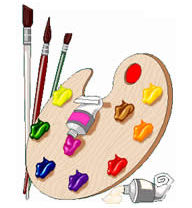 ROTINA INICIAL- SORTEIO DO AJUDANTE DO DIA (EXPLORAR O NOME, CONTAR OS AMIGUINHOS DA SALA);- LEITURA DOS COMBINADOS DA SALA E DOS PROTOCOLOS SANITÁRIOS;- LEITURA DO ALFABETO;- LEITURA DAS VOGAIS;- LEITURA DOS NÚMEROS;- COLORIR O CALENDÁRIO;- RECONHECIMENTO DAS FORMAS GEOMÉTRICAS;- HORA DA HISTÓRIA: “OS LEITÕES TINHO E QUINHO”.Aula de MÚSICA(Prof. Juliano)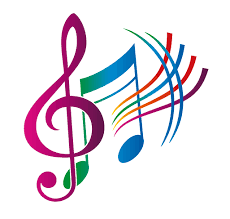 ROTINA INICIAL- SORTEIO DO AJUDANTE DO DIA (EXPLORAR O NOME, CONTAR OS AMIGUINHOS DA SALA);- LEITURA DOS COMBINADOS DA SALA E DOS PROTOCOLOS SANITÁRIOS;- LEITURA DO ALFABETO;- LEITURA DAS VOGAIS;- LEITURA DOS NÚMEROS;- COLORIR O CALENDÁRIO;- RECONHECIMENTO DAS FORMAS GEOMÉTRICAS;- HORA DA HISTÓRIA: “A FAMÍLIA DO COELHO TIBÚRCIO”. ATIVIDADE DE HOJE- TERMINE DE PINTAR O DESENHO, RECORTE A QUANTIDADE DE MAÇA PEDIDA E COLE NA ÁRVORE.(TRABALHANDO O NÚMERO 1)ROTINA INICIAL- SORTEIO DO AJUDANTE DO DIA (EXPLORAR O NOME, CONTAR OS AMIGUINHOS DA SALA);- LEITURA DOS COMBINADOS DA SALA E DOS PROTOCOLOS SANITÁRIOS;- LEITURA DO ALFABETO;- LEITURA DAS VOGAIS;- LEITURA DOS NÚMEROS;- COLORIR O CALENDÁRIO;- RECONHECIMENTO DAS FORMAS GEOMÉTRICAS;- HORA DA HISTÓRIA: “A VAQUINHA LUDIMILA”.ATIVIDADE DE HOJE- TERMINE DE PINTAR O DESENHO, RECORTE A QUANTIDADE DE MAÇA PEDIDA E COLE NA ÁRVORE. (TRABALHANDO O NÚMERO 3)ROTINA INICIAL- SORTEIO DO AJUDANTE DO DIA (EXPLORAR O NOME, CONTAR OS AMIGUINHOS DA SALA);- LEITURA DOS COMBINADOS DA SALA E DOS PROTOCOLOS SANITÁRIOS;- LEITURA DO ALFABETO;- LEITURA DAS VOGAIS;- LEITURA DOS NÚMEROS;- COLORIR O CALENDÁRIO;- RECONHECIMENTO DAS FORMAS GEOMÉTRICAS;- HORA DA HISTÓRIA: “DONA ISMELDA E SEUS PINTINHOS”.ATIVIDADE DE HOJE- TERMINE DE PINTAR O DESENHO, RECORTE A QUANTIDADE DE MAÇA PEDIDA E COLE NA ÁRVORE. (TRABALHANDO O NÚMERO 5)CONTINUAÇÃO DA ATIVIDADE DE HOJEATIVIDADE DE HOJE- TERMINE DE PINTAR O DESENHO, RECORTE A QUANTIDADE DE MAÇA PEDIDA E COLE NA ÁRVORE. (TRABALHANDO O NÚMERO 2)Aula de ED. FÍSICA (Prof. Fabrício)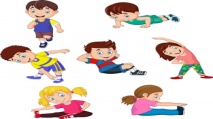 ATIVIDADE DE HOJE- TERMINE DE PINTAR O DESENHO, RECORTE A QUANTIDADE DE MAÇA PEDIDA E COLE NA ÁRVORE.(TRABALHANDO O NÚMERO 4)Vídeo/JogosCONTINUAÇÃO DA ATIVIDADE DE HOJECONTINUAÇÃO DA ATIVIDADE DE HOJECONTINUAÇÃO DA ATIVIDADE DE HOJECONTINUAÇÃO DA ATIVIDADE DE HOJEHTPC(15h50min às 17h30min)(Horário de Trabalho Pedagógico Coletivo) - Destinado à formação e Reunião com Equipe Pedagógica.ParqueBrinquedotecaBibliotecaCama Elástica/CasinhaHTPC(15h50min às 17h30min)(Horário de Trabalho Pedagógico Coletivo) - Destinado à formação e Reunião com Equipe Pedagógica.LIÇÃO DE CASACOMPLETANDO PALAVRAS COM VOGAIS- ALFABETO/TENTE COPIAR:- COMPLETE COM AS VOGAIS.LIÇÃO DE CASACOMPLETANDO PALAVRAS COM VOGAIS- ALFABETO/TENTE COPIAR:- COMPLETE COM AS VOGAIS.LIÇÃO DE CASACOMPLETANDO PALAVRAS COM VOGAIS- ALFABETO/TENTE COPIAR:- COMPLETE COM AS VOGAIS.